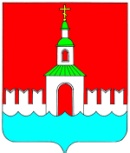 АДМИНИСТРАЦИя ЮРЬЕВЕЦКОГО мУНИЦИПАЛЬНОГО РАЙОНА ИВАНОВСКОЙ ОБЛАСТИПОСТАНОВЛЕНИЕот 02.06.2014 г. № 334           г. ЮрьевецО внесении изменений в постановление администрации Юрьевецкого муниципального района Ивановской области от 16.09.2013 г. № 469«Об утверждении административного регламента предоставления муниципальной услуги «Выбор земельного участка и принятие решения о предварительном согласовании места размещения объекта»В соответствии с Распоряжением Правительства Ивановской области от 21.09.2011 г. № 265-рп «О сроках подготовки и выдачи разрешительной документации при реализации инвестиционных проектов, включенных в государственный реестр инвестиционных проектов Ивановской области», в целях повышения качества и доступности муниципальных услугПОСТАНОВЛЯЕТ:Внести изменения в пункт 1 постановления администрации Юрьевецкого муниципального района Ивановской области от 16.09.2013 г. № 469 «Об утверждении административного регламента предоставления муниципальной услуги «Выбор земельного участка и принятие решения о предварительном согласовании места размещения объекта» (далее – Постановление):  Приложение 1 к Постановлению – административный регламент предоставления муниципальной услуги «Выбор земельного участка и принятие решения о предварительном согласовании места размещения объекта» (далее – Регламент) дополнить подпунктом 3.5. «Сроки подготовки и выдачи разрешительной документации при реализации инвестиционных проектов, включенных в государственный реестр инвестиционных проектов Ивановской области».  Подпункт 3.5 Регламента изложить в следующей редакции:1.2.1. Принятие решения о предварительном согласовании места размещения объекта, либо об отказе в размещении объекта и выдаче заявителю копии решения о предварительном согласовании места размещения объекта, либо об отказе в размещении должно осуществляться в срок, не превышающий 20 рабочих дней после поступления документов, необходимых для принятия решения о предварительном согласовании места размещения объекта, включенного в госреестр инвестиционных проектов Ивановской области. 1.2.2.  Решение о предоставлении земельного участка и заключении договора аренды, не должно превышать срок в 12 календарных дней после поступления документов, необходимых, в соответствии с законодательством, для принятия решения о предоставления земельного участка.              Временно исполняющий обязанности главы администрации Юрьевецкогомуниципального района                                                                Ю.И. Тимошенко